REGLAMENTO INTERNO ESCUELA DE FÚTBOL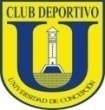 ESTIMADO APODERADO, EL PRESENTE  REGLAMENTO TIENE EL PROPOSITO DE  DEFINIR LAS  NORMAS PARA EL MEJOR DESEMPEÑO DE LOS ALUMNOS DE LA ESCUELA CAMPANIL DE LA UNIVERSIDAD DE CONCEPCIÓN.APARTADO I: DE LOS ALUMNOS1.­ Asistir con puntualidad a los entrenamientos, eventos cívicos y deportivos a los que sea convocado.2.­ Presentarse con los implementos deportivos necesarios para la práctica del deporte: uniforme oficial, zapatos de fútbol e implementos de seguridad (canilleras). El uniforme es obligatorio en todos los entrenamientos y partidos oficiales.3.­ Mantener una conducta intachable dentro y fuera del campo de entrenamiento, así como en todos los partidos del equipo, respetando las reglas de juego, a los árbitros, a los rivales y al público en general.4.­ Mantener siempre el respeto hacia el cuerpo de entrenadores, autoridades y compañeros.5.­ Hacer buen uso de las instalaciones, del material deportivo y de los medios de transporte.En caso de no cumplir con alguno de los puntos antes mencionados, la institución y el entrenador a cargo determinarán la sanción que se impondrá al alumno. APARTADO II: DE LOS PADRES DE FAMILIA1.­ Llevar a sus hijos puntualmente a los entrenamientos, eventos cívicos y deportivos programados por la institución.2.­  Respetar  los espacios de trabajo de la escuela, evitando el acceso a las áreas de entrenamientoexclusivas para alumnos y entrenadores.3.­  Apoyar  a sus hijos sin interferir  con el trabajo de los entrenadores; evitar  hacer  comentarios y recomendaciones técnico tácticas a sus hijos tanto en los entrenamientos como en los partidos. Basta con impulsarlos y animarlos.4.­  Evitar  el uso de vocabulario soez  y/o de actitudes incorrectas contra árbitros, padres de familia, entrenadores, jugadores propios y contrarios, tanto en entrenamientos como en los partidos, en cualquier instalación donde se encuentre participando la escuela.5.- Presentar documento emitido por médico que corresponda, que certifique que el menor se encuentra apto para realizar actividad deportiva, quedando a entera responsabilidad de los padres, cualquier emergencia o condición posterior del niño al no presentar este documento.6.­  Proporcionar  información veraz  sobre el estado de salud, enfermedades padecidas, afecciones y/oalergias de su hijo, para poder tomar todas las previsiones en caso de ser requerida atención médica pre­ hospitalaria.En caso de no cumplir con alguno de los puntos antes mencionados, la institución y el entrenador a cargo determinarán la sanción a imponer. 7.- En caso de cualquier enfermedad, el apoderado deberá informar oportuna e inmediatamente del diagnóstico médico, tratamiento y posibles cuidados que se deben tener con el menor. Asi como también deberá presentar el alta médica correspondiente para poder retomar las actividades deportivas.8.- Participar de manera coordinada con las actividades programadas por la escuela de fútbol y que signifiquen un aporte a sus hijos o a la institución.APARTADO III: DEL PAGO DE CUOTAS1­ Los pagos se tendrán que hacer en los primeros 15 días del mes.2.­ En caso de no haber liquidado la mensualidad en el plazo indicado, se comunicará a los padres sobre la(s) mensualidad (es) retrasada(s).3.­  En caso de retraso injustificado en UNA mensualidad, causará baja el alumno, teniendo que pagar reinscripción y mensualidades vencidas para poder ser registrado nuevamente y teniendo claridad que la matrícula queda sujeta a cupo disponible.4.­  En caso de no poder  asistir  a entrenamientos o juegos (por  causa de lesión, estudios, enfermedad, vacaciones, etc.)  Es obligatorio notificar antes  a la Escuela; de lo contrario, se cobrará íntegramente la mensualidad correspondiente al periodo de ausencia. APARTADO IV: OBLIGACIONES DE LA ESCUELA OFICIAL UDECONCE1.- Será responsabilidad de la Escuela recibir a todos los niños entre 6 a 13 años, que cumplan con todos los apartados del reglamento y que no presenten ninguna consideración importante para participar de las actividades programadas.2.­  La escuela OFICIAL DE LA UNIVERSIDAD DE CONCEPCIÓN ofrecerá el entrenamiento deportivo especializado en fútbol a todos y cada uno de los alumnos que estén debidamente inscritos y al día en el pago de las cuotas mensuales.3.­  La escuela se compromete a mantener  las instalaciones y  el material deportivo en buen estado, así como a proporcionar material deportivo en cantidad suficiente para la práctica deportiva.4.­  La escuela, en caso necesario otorgará durante los entrenamientos y partidos celebrados en nuestras  instalaciones, el apoyo médico inmediato a través de un servicio especializado de urgencias médicas, siendo los padres los responsables de cubrir los gastos que se originen de la atención hospitalaria que requiera su hijo.5.­ Las actividades deportivas no se cancelarán por lluvia, quedando a consideración de los padres sí llevan a entrenar  a sus hijos. Sólo en el caso de condiciones extremas (tormentas eléctricas, lluvias torrenciales o cualquier otro fenómeno climático que ponga en riesgo la integridad física) se suspenderán actividades. APARTADO V: DERECHOS DE LOS ALUMNOS1.­ ENTRENAR Y DIVERTIRSE, tanto en las prácticas como en las competencias con una gran variedad de actividades tanto recreativas como formativas.2.­  JUGAR CON LA MAYOR SEGURIDAD POSIBLE.3.­   PODER REALIZAR SUS  PROPIAS EXPERIENCIAS,  enfrentando por  sí mismo los retos que seplantean, tanto en las prácticas como en las competencias oficiales.4.­   SER TRATADO CON DIGNIDAD Y  RESPETO, tanto por  el entrenador  como los adversarios y compañeros.5.- RESOLVER DUDAS PARA OPTIMIZAR DESARROLLO, podrán siempre hacer todas las consultas que signifiquen optimizar los recursos personales de cada uno de los niños.